Instituto de Educação Infantil e JuvenilPrimavera, 2020. Londrina, ___ de outubro.Nome: ____________________________________ Turma: ____________Área do conhecimento: Educação Física | Professor: LeandroEducação Física – LUTASOLÁ PESSOAL! HOJE VAMOS RELEMBRAR ALGUMAS ATIVIDADES COM LUTAS, LEMBRE DE SEMPRE RESPEITAR O SEU CORPO E DE QUEM ESTIVER COM VOCÊ, ESTAMOS FAZENDO ESSA AULA COMO VIVÊNCIA. VAMOS AQUECER COM:https://www.youtube.com/watch?v=nwW_OlJSTGM The Taiso（ザ・タイソウ）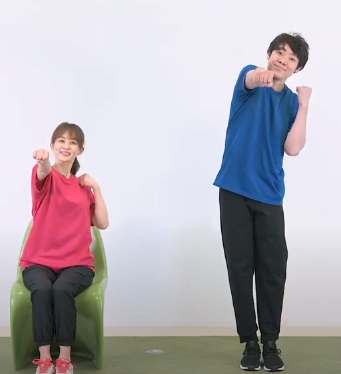 ATIVAR TODO O CORPO COM : https://youtu.be/mYyb-u4MOOc Kung Fu Fighting - Kids Dance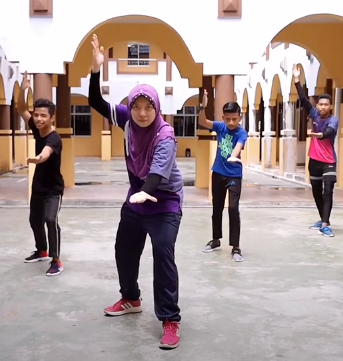 E BUSCAR FAZER OS DESAFIOS COM CABO DE VASSOURA: 1- https://youtu.be/QAqpqJ1d10c 2-  https://www.youtube.com/watch?v=HA17HxHOHwA 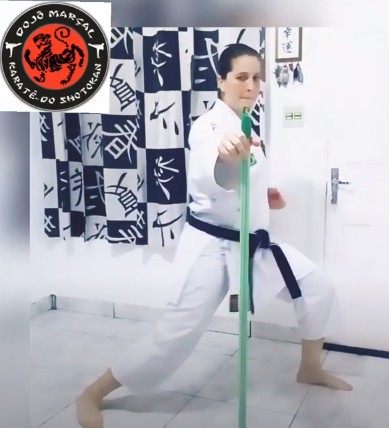 